Использование дидактических игр и игровыхупражнений для развития мыслительнойдеятельности у детей дошкольного возрастаПанкратьева Наталья Николаевна – воспитатель  МАДОУ «Центр развития ребенка – детский сад №90»Большинство выпускников ДОУ владеет развернутой фразовой речью, знаниями и навыками в объеме программе массового детского сада. В то же время пристальное изучение мыслительной деятельности будущих школьников показало, что у многих она имеет следующие особенности:- поверхностный, непоследовательный анализ проблем и ситуаций, неумение выделить в них главное;- трудности в синтезировании  информации;- неумение планировать;- неспособность отвлечься от внешнего и увидеть внутреннюю, глубинную сторону проблемы или явления;- трудности в формулировании плана логической операции, ее хода и результата.Выявленные характерные признаки речевой и интеллектуальной деятельности зачастую являются у 6 - 7 – летних детей возрастными, физиологически обусловленными.Принято считать, что у дошкольников преобладает наглядно – образное мышление, которое полностью базируется на детских ощущениях, восприятиях и представлениях. Абстрагироваться же от чувственного опыта с помощью понятий и рассуждений  полной мере доступно лишь детям школьного возраста. На это указывается в трудах известных психологов Д.Б. Эльконина, П.Я. Гальперина,  В.В. Давыдова, В. Штерна, А.Валлона, Ж. Пиаже.Не ставя под сомнение данное утверждение, считаю, что чем раньше начать стимулировать и развивать логическое мышление, тем более высоким окажется уровень его познавательной деятельности, тем быстрее осуществиться переход от конкретного мышления к более сложной форме – словесно – логическому. Поэтому предлагаю,  активно использовать в работе дидактические игры и игровые упражнения.Что дает игра детям?- Игра дает свободу. Игра не задача, не долг, не закон. По приказу играть нельзя, только добровольно.- Игра дает порядок. Система правил в игре абсолютна и несомненна.- Игра создает гармонию. Формирует стремление к совершенству.- Игра дает увлеченность. Она интенсивно вовлекает самого человека, активизирует его способности. - Игра дает элемент неопределенности, который возбуждает, активизирует ум, настраивает на поиск оптимальных решений.- Игра дает компенсацию, нейтрализацию недостатков.- Игра дает физическое совершенствование, поскольку в активных  своих формах она предлагает обучение.- Игра дает возможность проявить или совершенствовать свои творческие навыки.- Игра дает развитие воображения.- Игра дает возможность развить свой ум.- Игра дает радость общения.- Игра дает умение ориентироваться в реальных жизненных ситуациях, дает психологическую устойчивость. Снимает уровень тревожности, который так высок сейчас у родителей и передается детям.Вырабатывает активное отношение к жизни и целеустремленность в выполнении поставленной цели.Разные дидактические игры развивают интеллектуальные качества: мышление, память, внимание, умение находить зависимости и закономерности, классифицировать и систематизировать материал. Умело созданные педагогом, они побуждают ребенка к свободному речевому общению, отвлекая его внимание от речевого дефекта. Игра сама по себе оказывает благотворное влияние на общее психическое состояние ребенка, вызывает  у него встречную активность, затрагивая его интересы, фантазию, воображение.  Все это повышает эффективность коррекционной работы.Логические упражнения для развития речи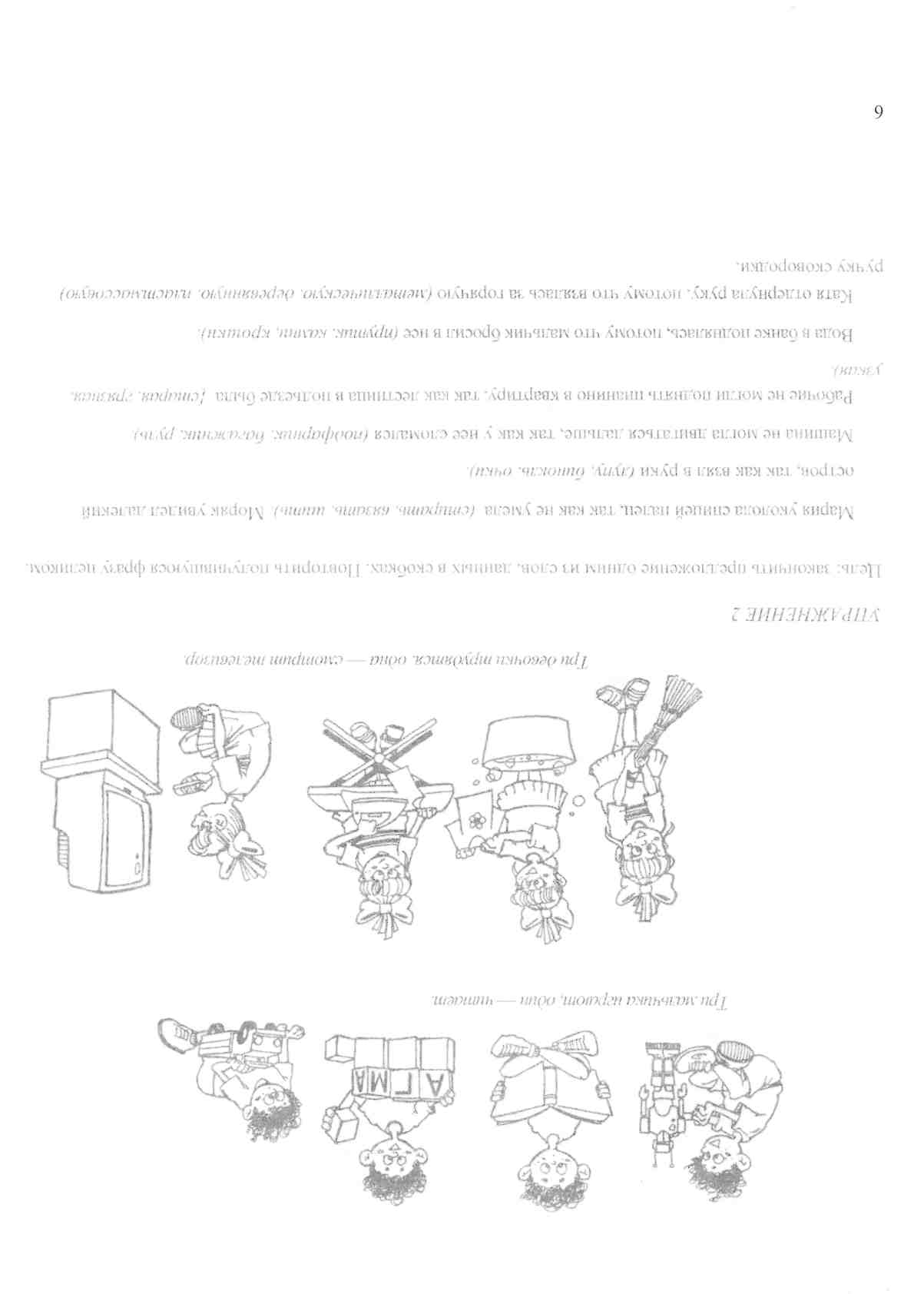 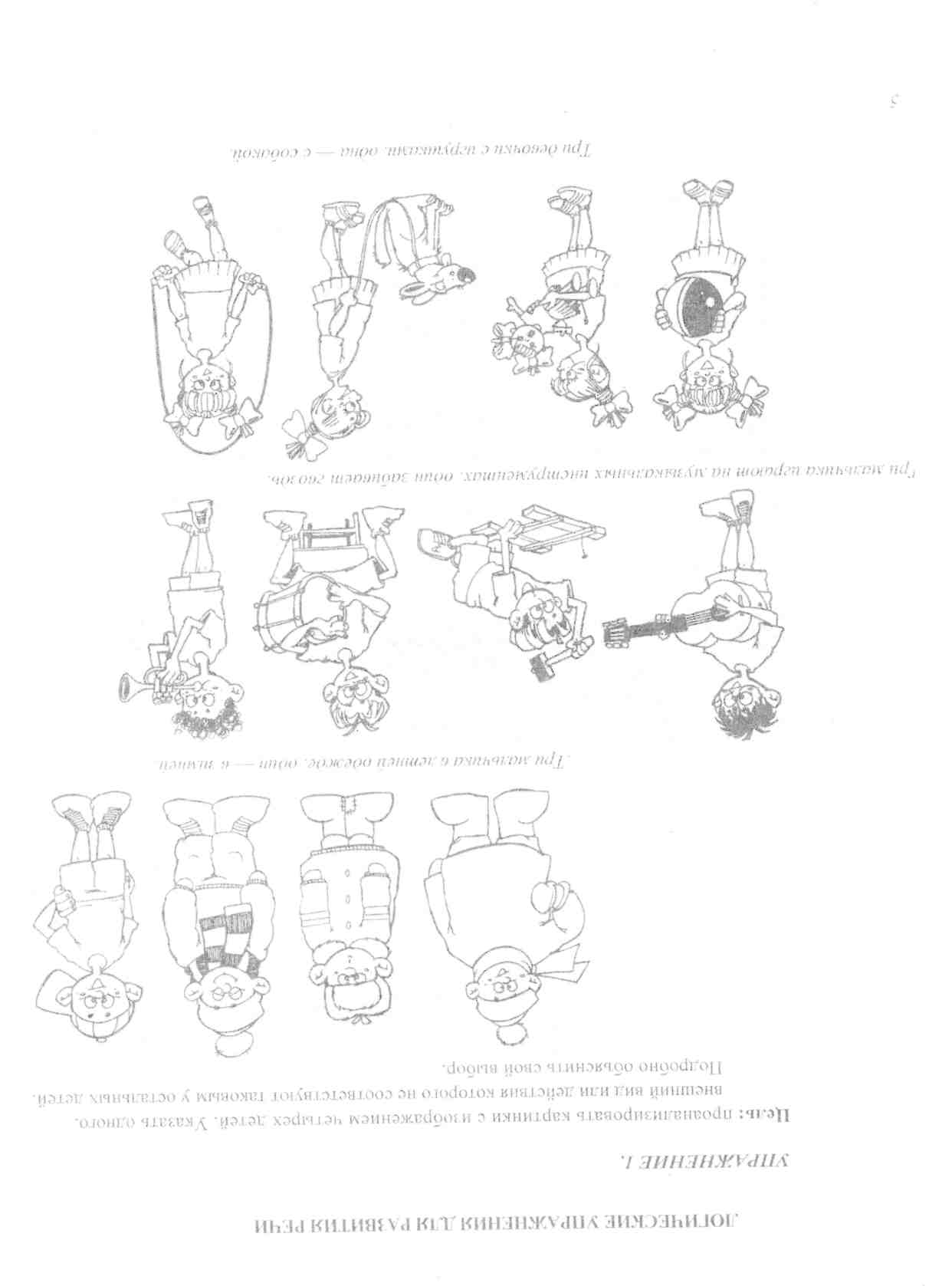 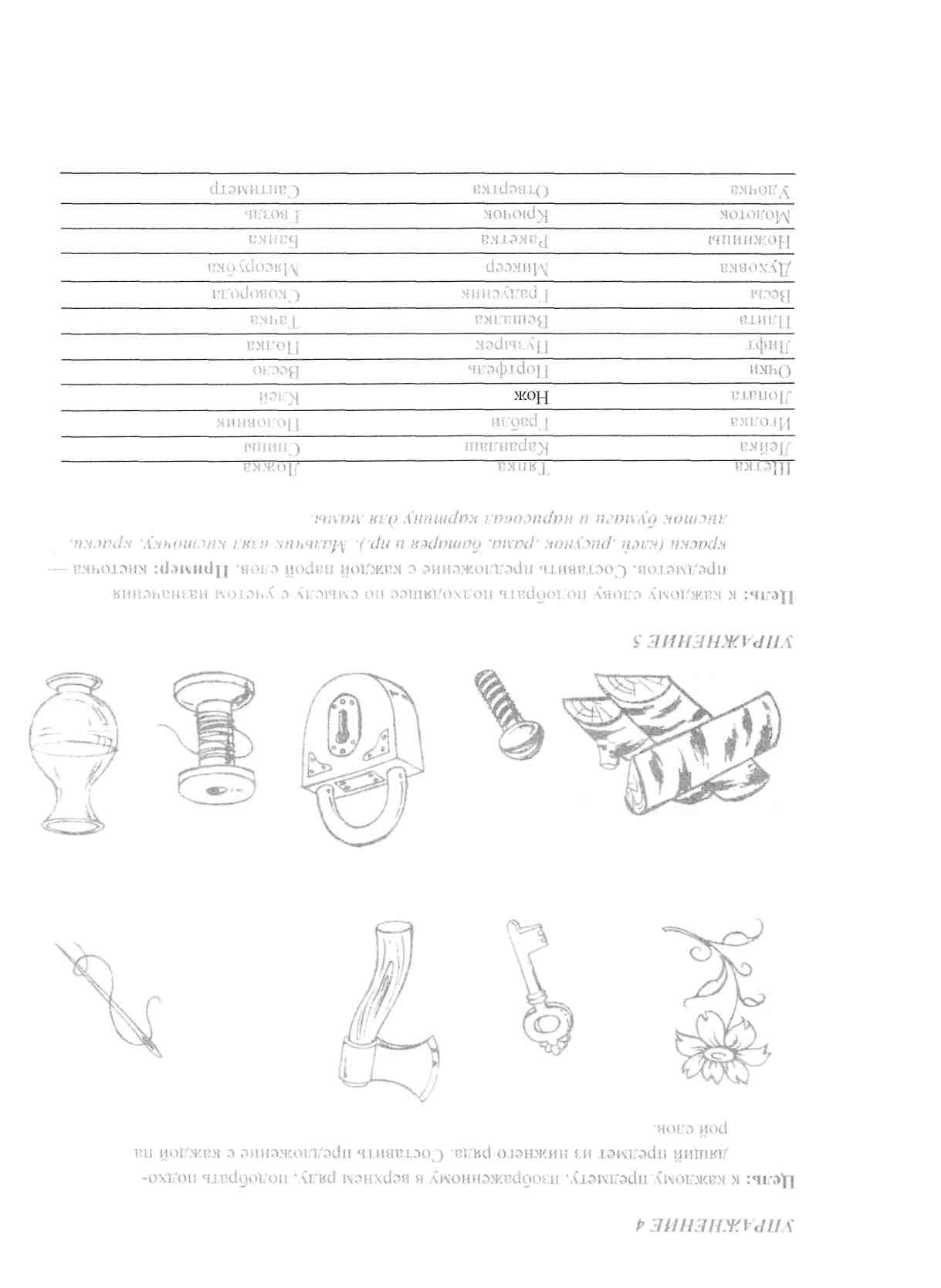 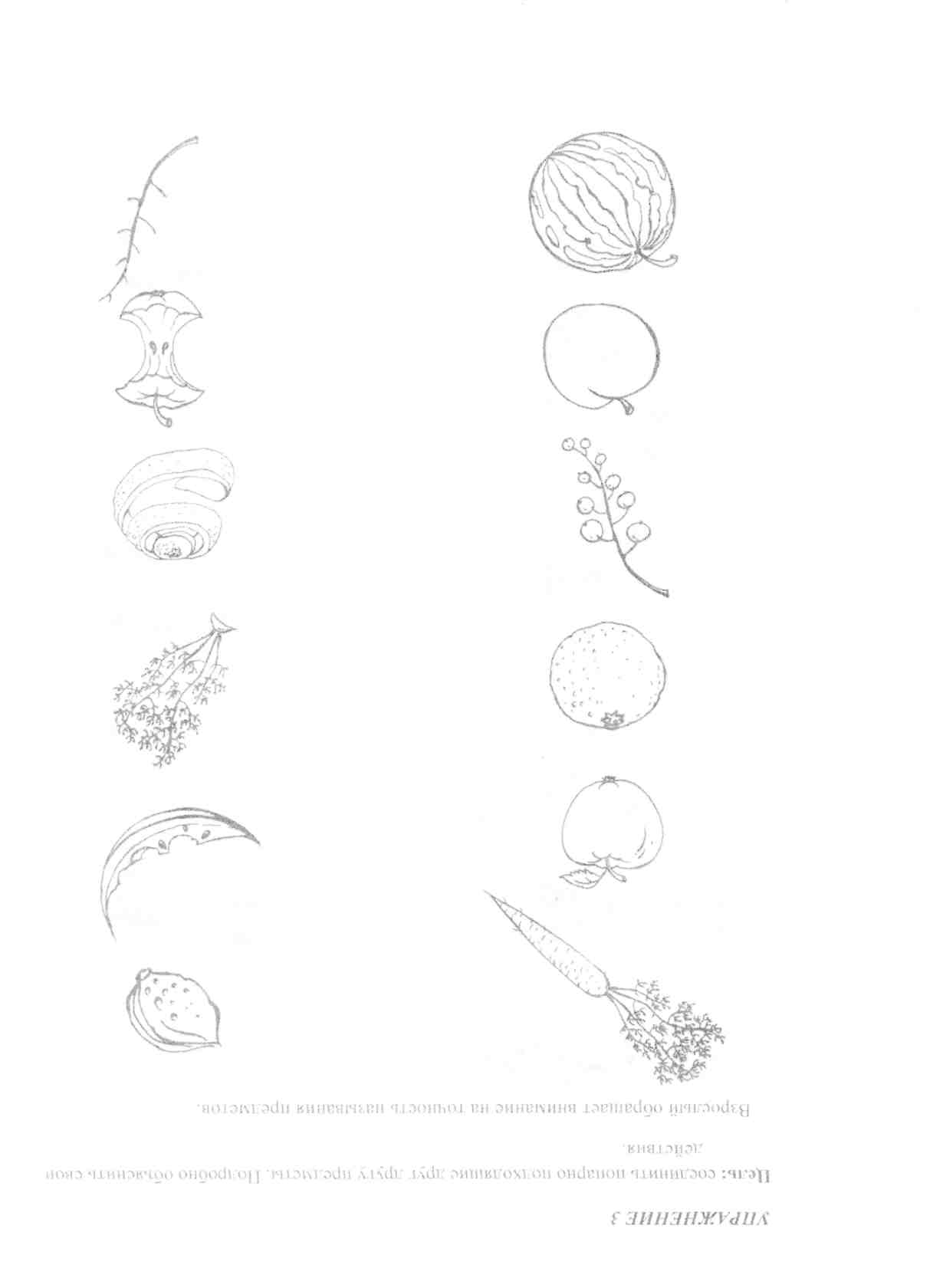 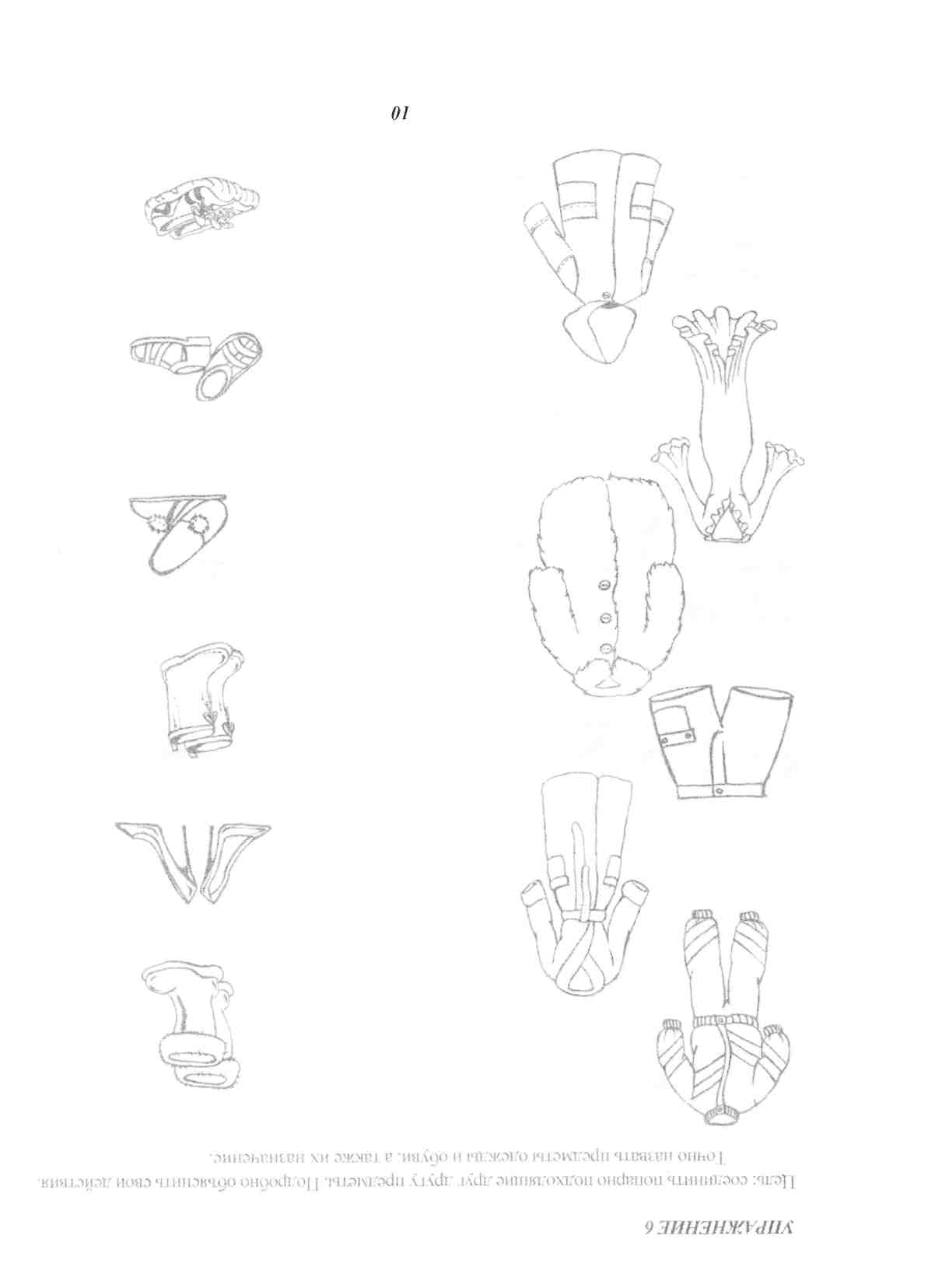 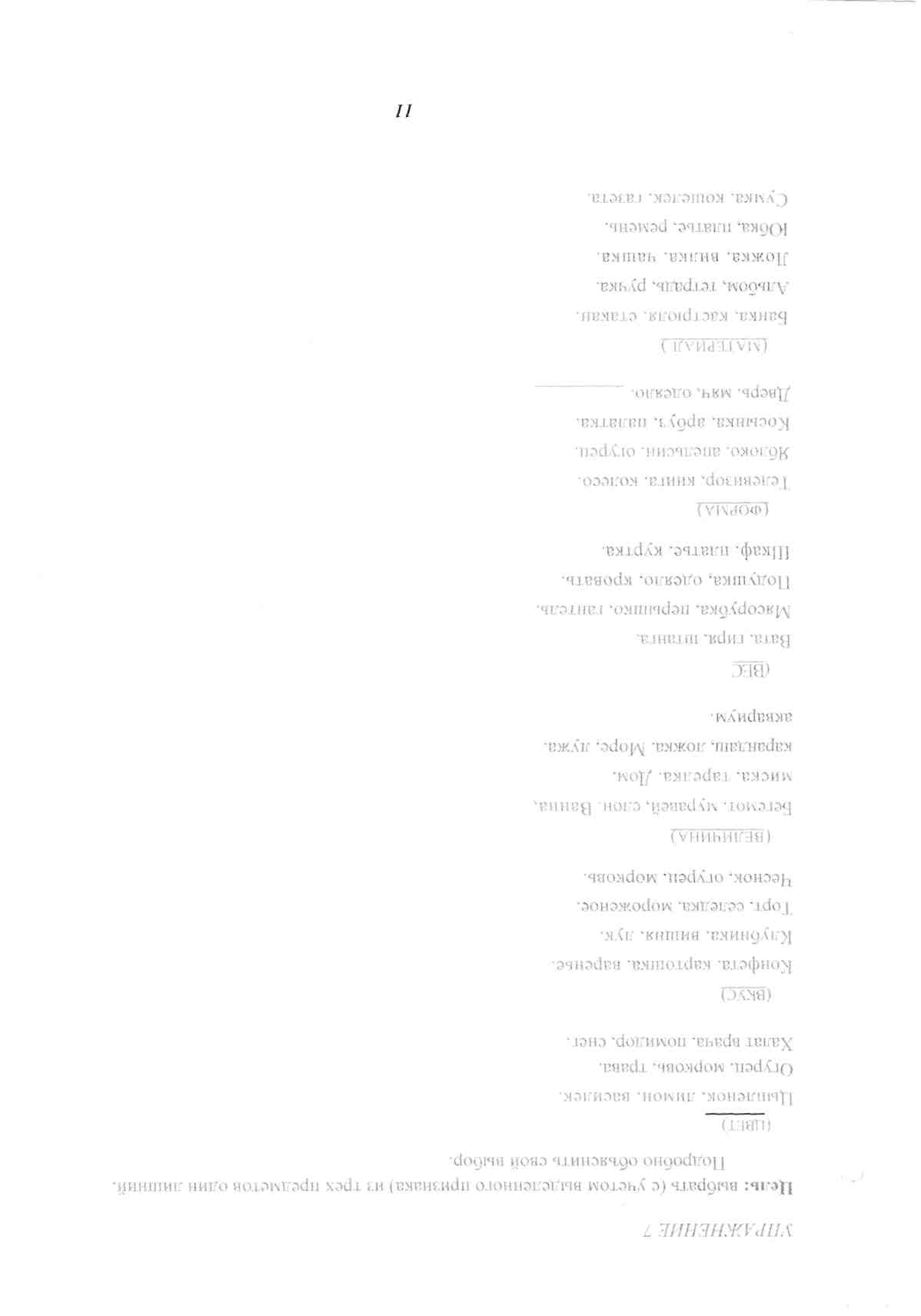 